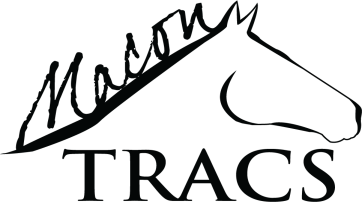 Date: ________________Dear Health Care Provider:Your patient __________________________________________is interested in participating in Macon TRACS’s supervised equine activities. Most activities the student is mounted on the horse if all safety requirements are met.In order to safely provide this service, Macon TRACS requests that you complete/update the attached MedicalHistory and Physician’s Statement Form. Please note that the following conditions may suggest precautions andcontraindications to equine activities. Therefore, when completing this form, please note whether these conditionsare present, and to what degree.Orthopedic                                                                                    Medical / PsychologicalAtlantoaxial Instability - include neurologic symptoms                                     AllergiesCoxarthrosis                                                                                                        Animal AbuseCranial Defects                                                                                                    Cardiac ConditionHeterotopic  Ossification/Myositis Ossificans                                                    Physical/Sexual/Emotional AbuseJoint subluxation/dislocation                                                                               Blood Pressure ControlOsteoporosis                                                                                                         Dangerous to Self or OthersPathologic Fractures                                                                                            Exacerbations of Medical Conditions (e.g., RA, MS)Spinal Joint Fusion/                                                                                             Fixation Fire SettingsSpinal Joint Instability /Abnormalities                                                                Hemophilia                                                                                                                             Medical InstabilityNeurologic                                                                                                          MigrainesHydrocephalus/Shunt                                                                                           PVDSeizure                                                                                                                 Respiratory CompromiseSpina Bifida/Chiari II Malformation/Tethered Coed/Hydromyelia                    Recent Surgeries                                                                                                                             Substance AbuseOther                                                                                                                  Thought Control DisordersAge - under 4 years                                                                                             Weight Control DisorderIndwelling Catheters/Medical EquipmentMedications - e.g., PhotosensitivityPoor EnduranceSkin BreakdownThank you very much for your assistance. If you have any questions or concerns regarding this patient’s participation in equine-assisted activities, please feel free to contact me.Sincerely,Jan McGee828-421-0265Macon TRACS, Inc. Therapeutic Riding for Adults’ and Children’s Success                                                                                                                     P.O. Box 101, Otto, NC 28763      828-349-6262   